ΝΕΟΣ ΚΥΚΛΟΣ ΚΩΝΣΤΑΝΤΙΝΟΥΠΟΛΙΤΩΝ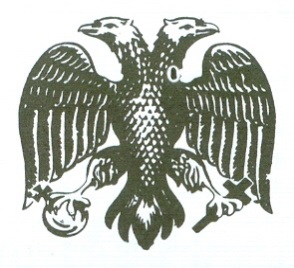 Δημητρίου Σούτσου 46, Τ.Κ. 115-21, ΑθήναΤηλ. 210.6464270, Fax 210.6437002e-mail nnap@otenet.grΑΝΑΚΟΙΝΩΣΗΔΙΔΑΣΚΑΛΙΑ ΤΟΥΡΚΙΚΗΣ ΓΛΩΣΣΑΣΑθήνα, 21.09.2013Επιθυμούμε να ενημερώσουμε τα μέλη και τους φίλους μας ότι θα ξεκινήσει ο πρώτος κύκλος μαθημάτων τουρκικής γλώσσας για αρχάριους από τη 15η Οκτωβρίου 2013 έως την 27η Μαΐου 2014 στο Καστρίτσειο Μουσείο Πολιτισμού Κωνσταντινούπολης & Μικράς Ασίας, Καποδιστρίου 17, Φιλοθέη, από τον δρα Γεώργιο Κ. Λιακόπουλο, (ΜΑ Bilkent Üniversitesi, Ankara· Ph.D. Royal Holloway, University of London). Η διδασκαλία θα γίνεται τρεις ώρες εβδομαδιαία κάθε Τρίτη μεταξύ 18:00-21:00. Σε περίπτωση ενδιαφερομένων εκτός Αθηνών θα δοθεί η δυνατότητα παρακολούθησης διαμέσου του διαδικτύου.Θα χαρούμε ιδιαιτέρως να συνεργαστούμε για την εκμάθηση της Τουρκικής με έμφαση στους τομείς της μορφοσύνταξης και των δεξιοτήτων πρόσληψης και παραγωγής προφορικού και γραπτού λόγου, ελπίζοντας να ανταποκριθούμε όλοι μας όσο το δυνατόν καλύτερα στις προκλήσεις που θα προκύψουν. Ο εκπαιδευτικός-μαθησιακός στόχος περιλαμβάνει πρωταρχικώς την επίτευξη επικοινωνίας στην Τουρκική, καθώς και την προετοιμασία για τα πρώτα πτυχία του TÖMER. Ανακαλύψτε μαζί μας τη γλώσσα της ποίησης του Ναζίμ Χικμέτ και της λογοτεχνίας του νομπελίστα Ορχάν Παμούκ.Παρακαλούνται οι ενδιαφερόμενοι για την παρακολούθηση των μαθημάτων να αποστείλουν συμπληρωμένο το παρακάτω έντυπο στο email:  geoliak@msn.com ή αποστέλλοντας φαξ στον αριθμό: 210 6437002 ή ταχυδρομικά στην παραπάνω διεύθυνση μέχρι την 11η Οκτωβρίου 2013.  Στη συνέχεια θα υπάρξει επικοινωνία από πλευράς μας.  Οι παρακολουθούντες θα κληθούν να καταβάλουν συμβολικό ποσό για την εν μέρει κάλυψη των εξόδων των μαθημάτων. Με το πέρας του ακαδημαϊκού έτους θα χορηγηθεί στους επιτυχόντες βεβαίωση παρακολούθησης.Το Δ.Σ. του Νέου Κύκλου ΚωνσταντινουπολιτώνΕκδήλωση Ενδιαφέροντος για τα Μαθήματα Τουρκικής Γλώσσας Καστρίτσειο Μουσείο.Ονοματεπώνυμο:Τηλέφωνο επικοινωνίας:email:							Fax: Διεύθυνση κατοικίας: 